УТВЕРЖДАЮЗаведующий МБДОУ д/с «Сказка» г.Зернограда__________С.Г.ДаниловаОтчет о результатах самообследованияМБДОУ д/с «Сказка» г.Зернограда за 2023г. на 01.04.2024г.Аналитическая частьСистема управления организациейУправление  дошкольным образовательным учреждением осуществляется в соответствии с действующим законодательством РФ на основе сочетания принципов  единоначалия и коллегиальности. Единоличным исполнительным органом ДОУ является заведующий  который осуществляет текущее руководство деятельности учреждения. В ДОУ разработан пакет  документов, регламентирующих его деятельность: устав ДОУ, локальные акты, договоры с родителями, педагогическими работниками, техническим персоналом, должностные инструкции. Имеющаяся структура системы управления соответствует уставу ДОУ и функциональным задачам ДОУ.    Организационная структура управления дошкольным учреждением представляет собой совокупность всех органов с присущими им функциями. В ДОУ функционируют коллегиальные органы управления: Общее собрание работников образовательного учреждения, Педагогический совет, Управляющий совет. Деятельность коллегиальных органов управления осуществляется в соответствии с Положениями.В образовательной организации соблюдаются социальные гарантии участников образовательного процесса. Контроль является неотъемлемой частью управленческой системы ДОУ (предупредительный, оперативный, тематический). Результаты контроля обсуждаются на рабочих совещаниях и педагогических советах с целью дальнейшего совершенствования образовательной работы.Все виды контроля проводятся с целью изучения образовательного процесса и своевременного оказания помощи педагогам в педагогическом процессе, являются действенным средством стимулирования педагогов к повышению качества образования.Система управления в ДОУ обеспечивает оптимальное сочетание традиционных и современных тенденций: программирование деятельности ДОУ в режиме развития, обеспечение инновационного процесса в ДОУ, комплексное сопровождение развития участников образовательной деятельности, что позволяет эффективно организовать образовательное пространство дошкольного учреждения.Вывод: Структура и механизм управления дошкольного учреждения позволяют обеспечить стабильное функционирование, способствуют развитию инициативы участников образовательного процесса (педагогов, родителей (законных представителей), детей) и сотрудников ДОУ.III. Оценка образовательной деятельностиОбразовательная программа дошкольного образования (далее - Программа) определяет единые для Российской Федерации базовыеобъем и содержание дошкольного образования (далее - ДО), осваиваемые обучающимися в МБДОУ д/с «Сказка» г. Зернограда (далее –ДОО),  и планируемые результаты освоения образовательной программы.Программа разработана в соответствии с Федеральной программой дошкольного образования  (утверждена приказом Министерствапросвещения Российской Федерации от 25.11.2022 г. № 1028) и Федеральным государственным образовательным стандартом дошкольногообразования (утвержден приказом Министерства образования и науки Российской Федерации от 17.10.2013 г. № 1155, в редакции от08.11.2022), (далее – ФГОС ДО).Программа состоит из обязательной части и части, формируемой участниками образовательных отношений.Обязательная часть соответствует Федеральной программе (далее – ФОП) и, согласно ФГОС ДО, составляет не менее 60% отобщего объема Программы. Часть, формируемая участниками образовательных отношений, составляет не более 40% и ориентирована наспецифику национальных, социокультурных и иных условий, в том числе региональных, в которых осуществляется образовательнаядеятельность; сложившиеся традиции ДОО; выбор парциальных образовательных программ и форм организации работы с детьми,которые в наибольшей степени соответствуют потребностям и интересам детей, а также возможностям педагогического коллектива и ДООв целом.Часть Программы, формируемая участниками образовательных отношений разработана на основе:1. Парциальной программы «Экономическое воспитание дошкольников: формирование предпосылок финансовойграмотности», авторы А.Д. Шатова, Ю.А. Аксёнова, И.Л. Кириллов, В.Е. Давыдова, И.С. Мищенко.2. Парциальной программы «Программа художественного воспитания, обучения и развития детей 2-7 лет «Цветные ладошки»,автор И.А. Лыкова.3. Парциальной программы «Формирование культуры безопасности у детей от 3 до 8 лет», автор Л.Л. Тимофеева.4. Парциальной программы по физическому развитию детей 3-7 лет «Малыши-крепыши», авторы О.В. Бережнова, В.В. Бойко.5. Регионального содержания.Программа включает в себя учебно-методическую документацию, в состав которой входят рабочая программа воспитания (далее –Программа воспитания), примерный режим и распорядок дня дошкольных групп, календарный план воспитательной работы (далее –План) и иные компоненты.В Программе содержатся целевой, содержательный и организационный разделы.В целевом разделе представлены: цели, задачи, принципы её формирования; планируемые результаты освоения Программы в младенческом, раннем, дошкольном возрастах, а также на этапе завершения освоения Программы; подходы к педагогической диагностике достижения планируемых результатов.В 2023году МБДОУ продолжает реализовывает инновационный проекты:«Апробация и внедрение основ алгоритмизации и программирования для дошкольников и  младших школьников в цифровой образовательной среде ПиктоМир»;Внедрение мультипликации по средствам технологии LEGO-конструирования и робототехники в образовательный процесс ДОУ»;«Сетевое взаимодействие детского сада и педагогического колледжа как условие успешной реализации требований ФГОС дошкольного и среднего профессионального образования»Проектам присвоен статус областных  инновационных  площадокВ  течение всего учебного года педагоги МБДОУ и обучающиеся принимали активное участие в мероприятиях различной направленности и уровня. Результаты участия представлены в таблице ниже.Мероприятия в которых принимали участие обучающиесяМероприятия в которых принимали участие педагогические  работникиВ дошкольном учреждении функционируют 5 логопедических групп 2 средних, 2 старших, 1 подготовительная. Каждое занятие учителя-логопеда построено методически грамотно с постепенным усложнением речевого материала, учитываются индивидуально-психологические особенности детей (есть воспитанники с нарушением эмоционально-волевой сферы). Учитель-логопед широко использует самостоятельно разработанный наглядный материал и логопедическую тетрадь для закрепления знаний, полученных на занятиях.Коррекционную работу учитель-логопед осуществляет в тесной связи с воспитателями ДОУ - это взаимопомощь, привлечение воспитателей к контролю речевой деятельности детей, взаимопосещение  занятий, выступление на методических объединениях логопедов и педагогических советах ДОУ.Вывод: Образовательный процесс в ДОУ организован в соответствии с государственной политикой в сфере образования, ФГОС ДО, образовательной программой дошкольного образования, которая реализуется в полном объеме, о чем свидетельствует педагогический мониторинг.Дополнительное образованиеНаправления дополнительных образовательных услуг определены в соответствии с запросами родителей воспитанников, с учетом образовательногопотенциала ДОУ: танцевальный кружок «Задоринки», музыкальный кружок «Соловушка» (игра на музыкальных инструментах), физкультурно-оздоровительный кружок «Крепыши», «Дельфиненок» (занятия в бассейне), математический кружок «Занимательная математика», логопедический кружок «Речецветик».Сотрудничество с социальными партнерамиВ 2023 году велась активная работа по взаимодействию с социальными партнерами, которая направлена на обеспечение комплекса условий здоровьесбережения, физического развития детей, их познавательного развития, расширения социальных контактов.Вывод: в дошкольной организации созданы условия для организации дополнительного образования обучающихся, расширения их кругозора, социализации в обществе.IV. Оценка функционирования внутренней системы оценки качества образованияКонцептуальные основания внутренней системы оценки качества образования определяются требованиями Федерального закона «Об образовании в Российской Федерации», а также ФГОС ДО, в котором определены государственные гарантии качества образования. Система оценки образовательной деятельности предполагает оценивание качества условий образовательной деятельности, обеспечиваемых ДОУ, включая психолого-педагогические, кадровые, материально-технические, финансовые, информационно-методические, управление ДОУ и т. д.Процесс внутренней системы оценки качества образования регулируется внутренними локальными актами, проводится в соответствии с годовым планированием с использованием качественного методического обеспечения. Результаты оценивания качества образовательной деятельности используются для корректировки образовательного процесса и условий образовательной деятельности и повышения качества образования. Данные, полученные в результате контрольно-оценочных мероприятий, отражаются в отчёте о результатах самообследования, публичном отчете, других отчётных документах МБДОУ. Результаты внутренней оценки качества образования рассматриваются на Общем собрании работников, Педагогическом совете, рабочих совещаниях для анализа эффективности деятельности и определения перспектив развития ДОУ.Вывод: В дошкольной организации создана функциональная, соответствующая законодательным и нормативным требованиям внутренняя система оценки качества, позволяющая своевременно корректировать различные направления деятельности ДОУ.V. Оценка кадрового обеспеченияНад решением воспитательно-образовательных задач в течение всего года работали квалифицированные педагоги и специалисты: старший воспитатель - 1, музыкальный руководитель - 1,педагог – психолог – 1, инструктор по физической культуре - 2,  учитель-логопед - 3, воспитатели групп – 15.Образовательный статус педагогических кадровВсего педагогических работников –23 человека.Стаж педагогической работы:Все педагогические кадры имеют профессиональное педагогическое образование. Педагоги постоянно повышают уровень профессиональной компетентности, который на данный момент составляет:В целях повышения процента квалифицированных работников в ДОУ на новый учебный год планируется увеличить количество аттестуемых.Для осуществления качественного образовательного процесса в ДОУ педагогический персонал повышает свой профессиональный уровень через систему обучающих мероприятий городского, районного уровня (методические объединения) и системы внутреннего обучения, распространения педагогического опыта и самообразования педагогов.Каждый педагог имеет свой мини-сайт, систематически пополняет, обновляет информацию. На страницы педагогов можно войти с сайта ДОУ. Педагоги со своими публикациями, мастер-классами активно участвуют в интернет-конкурсах и занимают призовые места.Педагоги стремятся к постоянному повышению своего педагогического мастерства. Кадровая политика ДОУ направлена на развитие профессиональной компетентности педагогов, учитываются профессиональные и образовательные запросы, созданы все условия для повышения профессионального уровня и личностной самореализации.VI. Оценка учебно-методического и библиотечно-информационного обеспеченияОбразовательная деятельность в ДОУ строится в соответствии с образовательной программой, которая поддерживаются учебно-методическим комплектом материалов, средствами обучения и воспитания, с постепенным усложнением для всех возрастных групп.Методические пособия содержат возрастные характеристики детей, методику и описания инструментария диагностики личного развития детей, конспекты мероприятий с вопросами, заданиями, играми, обеспечивающими социально-коммуникативное, познавательное, речевое, художественно-эстетическое и физическое развитие дошкольников.Каждая группа обеспечена учебно-методическим комплексом пособий, демонстрационным материалом в соответствии с реализуемой образовательной программой.методическом кабинете имеется библиотека методической литературы, демонстрационные материалы, журналы для повышения самообразования педагогов и организации образовательной деятельности с обучающимися.ДОУ имеется доступ к информационным системам (мультимедиапроектор, музыкальный центр) и информационно-телекоммуникационным сетям в кабинетах заведующего и методическом.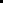 Выводы: Учебно-методическое обеспечение в ДОУ в достаточной степени соответствует реализуемой образовательной программы и ФГОС ДО. Информационное обеспечение ДОУ требует пополнения.VII. Оценка материально-технической базыВ МБДОУ д/с «Сказка» г.Зернограда создана материально-техническая база для жизнеобеспечения и развития детей, ведется систематически работа по созданию предметно-развивающей пространственной среды. Здание детского сада светлое, имеется центральное отопление, вода, канализация, сантехническоеВ детском саду имеются:групповые помещения - 13кабинет заведующего - 1методический кабинет - 1кабинет учителя - логопеда – 1логопедический класс - 1 центр психологической поддержки - 1музыкальный зал-2физкультурный зал - 1пищеблок – 1столовая - 1прачечная - 1медицинский кабинет -1изолятор - 1бассейн – 1комната математических игр – 1центр художественной деятельности – 1Lego-центрБар кислородных коктелейВсе кабинеты оформлены. При создании предметно - развивающей пространственной среды учитываются возрастные, индивидуальные особенности детей каждой группы. Групповые комнаты зонированы, включают игровую, учебную, обеденную зоны. Группы регулярно пополняются современным игровым оборудованием, новой мебелью. ППРС всех помещений оптимально насыщена, выдержана мера «необходимого и достаточного» для каждого вида деятельности, представляет собой «поисковое поле» для ребёнка, стимулирующее процесс его развития и социализации.Имеется следующее техническое оборудование:Интерактивная доска - 1Мультимедиапроектор – 3Экран для мультимедиа – 2Музыкальный центр - 2Ноутбук – 3Компьютер – 7Телевизор – 2МФУ – 2Принтер – 3Цифровой фотоаппарат – 1Территория учреждения по периметру ограждена забором. Выделяются следующие функциональные зоны: игровая зона - 13 групповых площадок для каждой группы; спортивная зона.Для обеспечения безопасного пребывания детей, во всех помещениях установлена противопожарная электронная система. Для всех помещений имеется схема эвакуации. Комплексная безопасность в образовательной организации рассматривается как совокупность мер и мероприятий, осуществляемых во взаимодействии с органами власти, правоохранительными структурами, другими вспомогательными службами и общественными организациями, обеспечения безопасного функционирования образовательного учреждения, а также готовности сотрудников и обучающихся к рациональным действиям в чрезвычайных ситуациях.В ДОУ реализуются Паспорт антитеррористической защищенности и Паспорт комплексной безопасности, где определены системы оборудования для обеспечениябезопасности всех участников образовательного процесса и системы передачи сигналов для быстрого реагирования служб безопасности.Для осуществления образовательного процесса в ДОУ создана полифункциональная развивающая предметно-пространственная среда, отвечающая требованиям ФГОС ДО. Развивающая предметная среда оборудована с учётом возрастных особенностей детей. Игровые и наглядные пособия, учебные материалы соответствуют современным психолого-педагогическим требованиям.Групповые помещения обеспечены мебелью, игровым оборудованием, дидактическим материалом, развивающими играми в достаточном количестве, в соответствии с возрастом детей и ФГОС ДО. Оборудование легко трансформируется и безопасно в использовании. Развивающая среда групп постоянно обновляется в соответствии с комплексно-тематическим планированием педагогов, обеспечивает все условия для организации разнообразных видов детской деятельности, с учетом интересов детей.Созданные необходимые условия использования информационно-коммуникационных технологий (ИКТ) помогают педагогам активно создавать и использовать в совместной образовательной деятельности инновационные образовательные технологии.Вывод: Материально-техническая база ДОУ находится в удовлетворительном состоянии. Для повышения качества предоставляемых услуг необходимо дальнейшее оснащение современным оборудованием для осуществления образовательной деятельности с учетом новых требований.Результаты анализа показателей деятельности организации.    Результаты самообследования деятельности ДОУ позволяют сделать вывод о том, что функционирование ДОУ  осуществлялось по всем направлениям на достаточном уровне. Администрацией МБДОУ проведена определенная результативная работа по нормативно-правовому, кадровому, программно-методическому, информационному, материально-техническому обеспечению деятельности дошкольного учреждения.  Наименование образовательной организацииМуниципальное бюджетное дошкольное образовательное учреждение детский сад «Сказка» г.ЗерноградаРуководительДанилова Светлана ГригорьевнаАдрес организации347740, Ростовская область, Зерноградский район, город Зерноград, ул. Еремина 50Телефон 8(86359) 39-3-52Адрес электронной почтыskazka.1214@mail.ru УчредительМуниципальное образование «Зерноградский район», управление образования Администрации Зерноградского района, Ростовской областиДата создания20.12.2013Лицензия№59678 15.10.2015г. выдана региональной службой по надзору и контролю в сфере образования, срок действия лицензии – «бессрочно»УровеньТема, наименованиеСроки проведенияКол-во участниковРезультат участияВсероссийскийВсероссийский День ЭколятАпрель 202312 человекВсероссийский конкурс  детского творчества по пожарной безопасности "Неопалимая купина"Май 20231 человекДиплом победителяОнлайн – акция  «Окна Победы»Май 2023дети всех возрастных группДетский праздник " Над тобой солнце светит, Родина моя! "Май 202310 человекПодаркиДень защиты детейИюнь 2023Все воспитанники детского садаМуниципальныйМероприятия посвященные дню РоссииИюнь 2023Все воспитанники детского садаМуниципальныйВсероссийской онлайн-викторине для дошкольников "Я познаю мир".Июнь20234 человекаДипломы и сертификаты участниковМуниципальный"Минута молчания" в память о 27 миллионах граждан, погибших в годы Великой Отечественной войны.Июнь 2023Все воспитанники детского садаМуниципальныйВсероссийский детский конкурс поделок «Шишки, жёлудь, три листочка».Октябрь 20233 человекаДипломы и сертификаты участниковМуниципальныйОнлайн-викторина «Музыка как искусство»Октябрь 20233 человекаДипломы и сертификаты участниковМуниципальныйВсероссийский детский  конкурс "Я изобретатель"Ноябрь 20233 человекаДипломы и сертификаты участниковМуниципальныйВсероссийский детский конкурс "Волшебные узоры"Декабрь 20237 человекДипломы и сертификаты участниковМуниципальныйВсероссийская познавательная онлайн- викторина «Осторожно, зима!»Январь 20248 человекДипломы и сертификаты участниковМуниципальныйВсероссийский детский конкурс "Хоровод новогодних огней".Январь 20248 человекДипломы и сертификаты участниковМуниципальныйЗональном этап областного конкурса познавательно-обучающей викторины «АБВ» (Автомобиль… Безопасность… Велосипед…).Январь 20248 человекДипломы и сертификаты участниковМуниципальныйМуниципальный  этап областного конкурса-фестиваля команд ЮПИД ДОО Зерноградского района "Веселый светофорчик". В номинации " Ну почему, почему, почему был светофор зелёный ".Март 20248 человекДипломы и сертификаты участниковМуниципальныйАкция «Новогодние окна»Декабрь 2023Все воспитанники детского садаМуниципальныйОбластной эколого-просветительский проект «ДОНСБОР-2023»,Декабрь 2023Все воспитанники детского садаСертификатыМуниципальныйАкция  «Эколята Дона ждут гостей»Ноябрь 2023Все воспитанники детского садаМуниципальныйВыставка творческих работ Город зажигает огни»Январь2023 г.25человекМуниципальныйПраздники, развлечения, беседы посвященные 23 февраляФевраль 2023Дети всех группМуниципальныйПраздники, развлечения, беседы посвященные 8 мартаМарт 2023Дети всех группМуниципальный«Знайки-зазнайки»Март 2023Дети подготовительных группМуниципальныйМероприятия посвященные Дню Космонавтики» (беседы, развлечения)Апрель 2023Дети  всех возрастных групп  МуниципальныйМероприятие  по противопожарной безопасностиАпрель 2023Дети  старших и подготовительных группМуниципальныйДень НептунаАпрель 2023Дети  старших и подготовительных групп"Волшебное колесо – 2023" среди команд ЮПИД дошкольных образовательных организаций города ЗерноградаАпрель 2023Дети  подготовительных группКонкурс по ритмической гимнастике «Красота в движении-здоровье с детства» среди дошкольных организаций города Зернограда. Апрель 2023Дети  подготовительных группАкция  «Рисуем Победу – 2023»Апрель 202325 человекаСертификатыКонцерт  посвященный Дню победы 9мая и 105-й годовщине со дня образования Южного военного округаМай 20238 человекОнлайн конкурса чтецов, «ЛЮБИМЫЕ СТИХИ ДЕТСТВА».Май 20233 человекаЛетнее развлечение«Будь здоров и не болей, будет вместе веселей»Июнь 2023Все воспитанники детского садаЛетнее развлечние Веселые Правила Дорожного Движения"Июнь 2023Все воспитанники детского садаДень ЗнанийСентябрь 2023Все воспитанники детского садаМероприятия посвященные  дню «Народного Единства»Ноябрь 2023Все воспитанники детского садаВ рамках библиотечного познавать- творческого проекта "Библиотека в детский сад" и в рамках года атамана М. И. Платова, в группах "Аленький цветочек" и " Золотая рыбка" прошёл мастер- класс " "Изготовление соломенной куклы",Ноябрь 2023Воспитанники групп "Аленький цветочек" и " Золотая рыбка"Муниципальный   этап областного конкурса-фестиваля команд ЮПИД ДОО Зерноградского района "Веселый светофорчик". В номинации " Ну почему, почему, почему был светофор зелёный ".Ноябрь 20238 человекМуниципальный  этап областного смотра готовности команд юных помощников инспекторов движения (ЮПИД) дошкольных образовательных организаций Зерноградского района. Конкурс рисунков приуроченных ко Дню Героев ОтечестваДекабрь 20233 человекаСертификатыАкция «Новогодний подарок»Декабрь 2023Все педагоги детского садаГородской этап познавательно-обучающей викторины АБВ (Автомобиль…Безопасность.. Велосипед…) по правилам дорожного движения для детей дошкольного возраста.Декабрь 20237 человекУровеньТема, Название мероприятияСроки проведенияКоличество участниковРезультат участияВсероссийскийВсероссийский фестиваль профессиональных сообществ «В царстве русского языка» для дошкольных работниковАпрель 20238 человекСертификаты ВсероссийскийXXI Всероссийский (с международным участием) научно-практический семинар: «Управление качеством дошкольного образования: стратегия развития дошкольной организации в условиях ФОП ДО»Сентябрь 202310 человекСертификатыВсероссийского форума «Педагоги России». (г. Ростов-на-Дону, ДГТУ)Ноябрь 20236человекСертификатыОбластнойобластной методический семинар на тему: «Формирование у дошкольников системы «мягких навыков» посредством реализации инновационных педагогических практик»Февраль 20235 человекСертификаты Областнойрегиональный методический семинар на тему: «Искусство говорить с детьми: грамотная речь и профессиональная компетентность педагогов ДОУ».Февраль 20235 человекСертификаты участниковОбластнойВсероссийский детский творческий конкурс  "День Победы глазами детей.Май  20234человекаСертификаты ОбластнойРМО  муз.руководителей, логопедов, воспитателей Ноябрь 2023 апрель-20245 человекРайонный«Учитель года 2023»Январь 20231 человекКонцерт  посвященный Дню победы 9мая и 105-й годовщине со дня образования Южного военного округаМай 20237 человекАвгустовская педагогическая конференция.Август 202315человекРМО педагогов-психологов Тема семинара: «Психологическая помощь детям, переживающим горе утратыОктябрь 2023Семинар-совещание руководителей дошкольных образовательных организаций Зерноградского района по теме: «Нормативно-правовые основы реализации ФОП ДО в ДОУ. Наставничество как методология повышения качества дошкольного образования».Октябрь 202320 человекРМО учителей-логопедов . Тема семинара: «Игровые технологии в коррекционной работе учителя-логопеда».Ноябрь 2023ОрганизацияСодержание работыЗернПКМероприятия по преемственностиМБУЗ «ЦРБ»Медицинское обслуживаниеМБУЗ «ЦРБ»воспитанниковвоспитанниковМБОУ СОШ ВоенведМероприятия по преемственностиЦентральная городская библиотека им. А.Организация экскурсий, конкурсов чтецов,Гайдарапраздников книгМБУДОДДТ «Ермак»Досуговая деятельность, дополнительное образованиеМУК «Зерноградский районный домТворческие встречикультуры»Творческие встречикультуры»ВДПО Зерноградского районаДосуговая деятельностьРайонная ПМПКПроведение диагностическихРайонная ПМПКобследованийобследованийМБУДО «Детская музыкальная школа»Творческие встречиПротивопожарная Служба РО, УГПС,Экскурсии, досуговые мероприятияМЧСЭкскурсии, досуговые мероприятияМЧСОГИБДД ОМВД России поПроведение акций, экскурсии,ОГИБДД ОМВД России повыступления на родительских собраниях,Зерноградскому районувыступления на родительских собраниях,Зерноградскому районусовместный досугсовместный досугОтделение почтовой связиЭкскурсиивысшее образованиевысшее образованиесреднее специальноесреднее специальноеобучение в ВУЗахобучение в ВУЗах1034%1366.7%000-3 года0-3 года4-9 лет4-9 лет10-19 лет10-19 лет20-30 лет20-30 летболее 30 летболее 30 лет418.1%627.2%518.5%418.1%418.1%Высшая категорияВысшая категорияПервая категорияПервая категорияБез категорииБез категории1568%418.1%213.9%оборудование в хорошем состоянии. Во    всех  12 групповыхоборудование в хорошем состоянии. Во    всех  12 групповыхоборудование в хорошем состоянии. Во    всех  12 групповыхкомнатахспальныекомнатыотделеныдруготдруга.